Информацияо  мероприятиях, проведённых к празднованию 100-летия со дня рождения  Героя Советского Союза, лётчика   А.П. МаресьеваГБОУ   школа-интернат   ст-цы СтароминскойВ  рамках  празднования  100-летия со дня рождения  Героя Советского Союза, лётчика   А.П. Маресьева  в ГБОУ   школе-интернате    ст-цы Староминской были  запланированы и  проведены следующие мероприятия:       5.05.16 г.   в  актовом  зале   школы   проведён   общешкольный праздник, приуроченный к 71-ой годовщине Победы в Великой Отечественной  войне  «Поклонимся великим тем годам!», где была отведена страничка  подвигу  лётчика  А.П. Маресьева. Учащимся  и  гостям праздника был  показан  документальный видеосюжет  о  Герое Советского Союза   А.П. Маресьеве.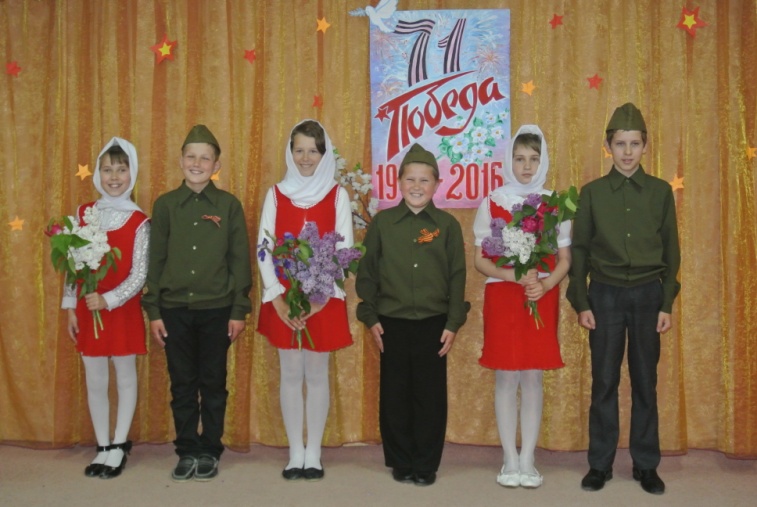 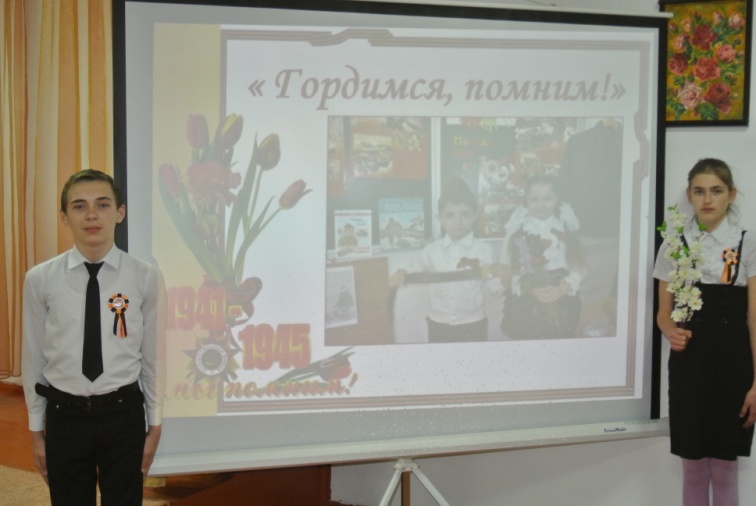               19.05.2016 г.  педагогом –организатором  школы    была   проведена тематическя  беседа-презентация    «Его  подвиг бессмертен!».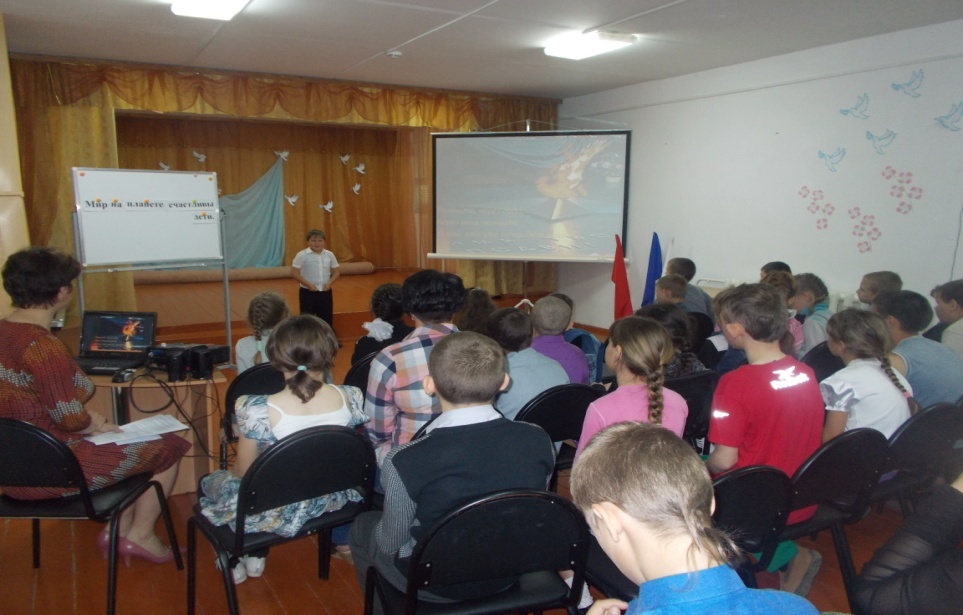 20.05.2016 г.  воспитатели   групп  организовали  просмотр документального  фильма  « Рождённый летать»,для  учащимся  2-9  классов.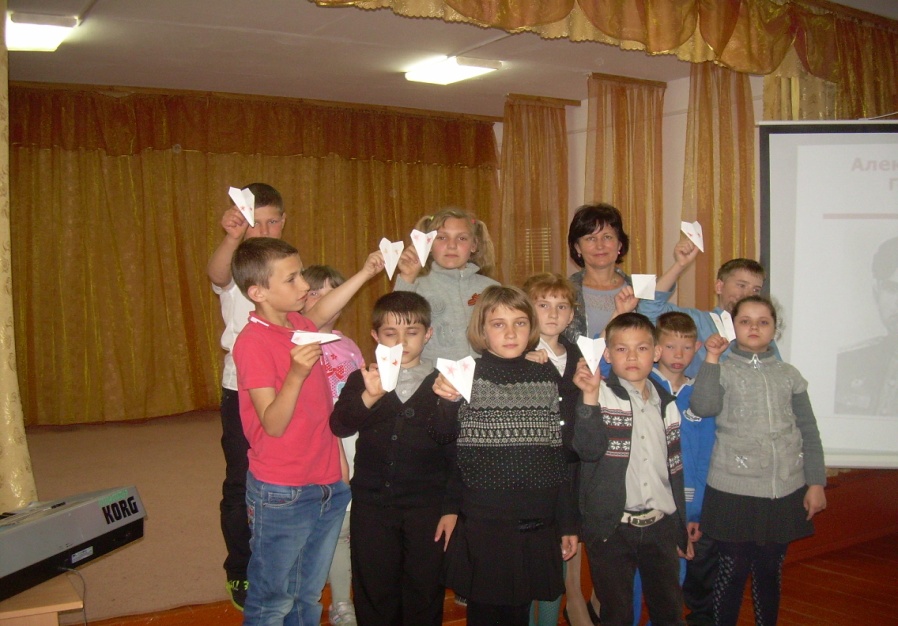 20.05.2016 г.  воспитатели    групп  провели с учащимися  тематические беседы « 20 мая- 100 лет со дня рождения советского военного лётчика Героя Советского Союза А.П. Маресьева»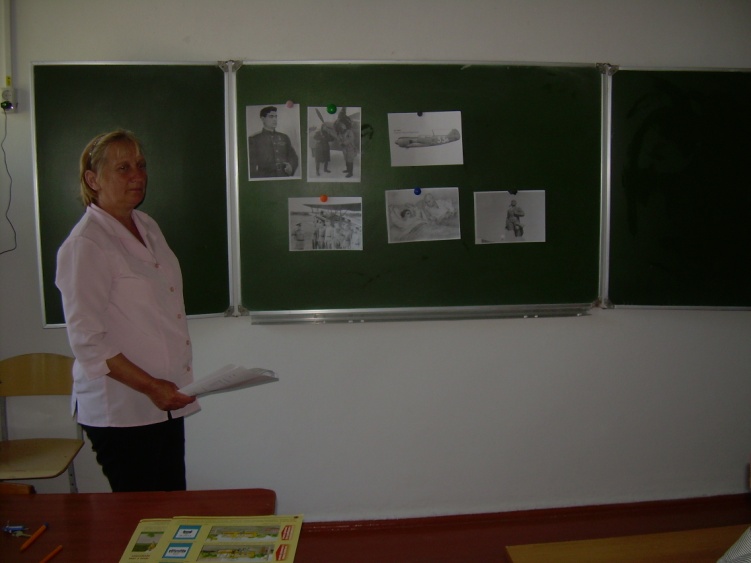 